ТАБЛИЦА РЕЗУЛЬТАТОВПервенства Ленинградской области по баскетболу среди девушек 1999 г.р. и моложе02-03 октября 2014 годагород Гатчина, ФОК «АРЕНА»Главный судья соревнований: Юркевич С.Н.№КОМАНДА12345очкиместо1МБОУДОД «Гатчинская ДЮСШ №2»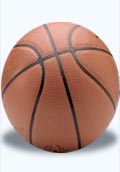 64:24279:9255:21273:442812Всеволожск-124:64151:13240:33242:372723Всеволожск-29:79113:51129:24239:362634Районная ДЮСШ21:55133:40124:29128:321455Ивангород44:73137:42136:39132:28254